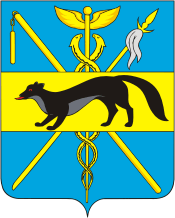 АДМИНИСТРАЦИЯБОГУЧАРСКОГО МУНИЦИПАЛЬНОГО РАЙОНАВОРОНЕЖСКОЙ ОБЛАСТИПОСТАНОВЛЕНИЕ от «__27__»	03	2020 года  № _164__                          г.БогучарО дополнительных мерах поснижению риска распространенияновой коронавирусной инфекции, вызванной 2019 – nCoVВо исполнение Указа Президента РФ  от 25.03.2020 № 206 «Об объявлении в Российской Федерации нерабочих дней»,  решений по итогам заседания президиума Координационного совета при Правительстве Российской Федерации по борьбе с распространением новой коронавирусной инфекции на территории Российской Федерации от 25.03.2020, оперативного штаба по предупреждению завоза и распространения новой коронавирусной инфекции на территории Российской Федерации, в соответствии с Федеральным законом от 21.12.1994 № 68-ФЗ «О защите населения и территорий от чрезвычайных ситуаций природного и техногенного характера», Федеральным законом от 30.03.1999 № 52-ФЗ «О санитарно-эпидемиологическом благополучии населения», указом губернатора Воронежской области от 20.03.2020 № 113-у «О введении в Воронежской области режима повышенной готовности для органов управления и сил Воронежской территориальной подсистемы единой государственной системы предупреждения и ликвидации чрезвычайных ситуаций» администрация Богучарского муниципального района п о с т а н о в л я е т:1. Временно приостановить  с 28 марта 2020 года на территории Богучарского муниципального района:- оказание услуг в сфере физической культуры и спорта, в том числе деятельность организаций, осуществляющих (проводящих) тренировки, соревнования и иные мероприятия спортивного характера;- деятельность ночных клубов (дискотек) и иных аналогичных объектов, кинозалов, детских игровых комнат, иных развлекательных  и досуговых заведений;- проведение развлекательных, зрелищных, культурных, физкультурных, спортивных, выставочных, просветительских, рекламных и иных подобных мероприятий с очным присутствием граждан, деятельность аттракционов в парках культуры и отдыха.2. Временно приостановить  с 30  марта 2020 года по 5 апреля 2020 года на территории Богучарского муниципального района:- деятельность ООО «Богучарский рынок» (Овчинникова Е.Е), ООО «Богучар – ярмарка» (Енин В.Д.); - деятельность предприятий общественного питания, кафе, ресторанов.3. Ввести временный запрет с 28 марта 2020 года  на курение кальянов в ресторанах, барах, кафе и иных общественных местах.4.  Рекомендовать  руководителям предприятий и организаций всех форм собственности, индивидуальным предпринимателям приостановить работу с 30 марта 2020 года по 5  апреля 2020 года.5. ОАО «Богучарское АТП» (Петренко Н.В.):- отменить перевозку граждан по внутримуниципальному маршруту 29 марта, 31 марта 2020 года, 1 апреля, 2 апреля, 4 апреля, 5 апреля 2020 года; - разрешить перевозку граждан по внутрирайонному маршруту 30 марта и 3 апреля 2020 года.6. Обеспечить руководителям предприятий, организаций, продолжающим осуществлять деятельность в период с 30  марта 2020 года, принятие исчерпывающих мер в соответствии с действующим санитарно – эпидемиологическим законодательством.                                                     	7. Главе администрации городского поселения – город Богучар и главам  сельских поселений Богучарского района:7.1. Предупредить руководителей предприятий и организаций, указанных в пунктах 1 – 4 данного постановления, о временном приостановлении деятельности, об административной и уголовной ответственности за нарушение данного постановления;7.2. Продолжить работу по уточнению мест проживания прибывших из–за рубежа лиц и контроля соблюдения ими режима самоизоляции.8. Заместителю главы администрации Богучарского муниципального района – руководителю аппарата администрации района Самодуровой Н.А. совместно с главами поселений, руководителями структурных подразделений, муниципальных казенных учреждений определить численность работников, которые будут  обеспечить жизнедеятельность населения Богучарского района.9. Настоящее постановление не распространяется на:-  непрерывно действующие организации; - медицинские и аптечные организации;- организации, обеспечивающие население продуктами питания и товарами первой необходимости;- организации, выполняющие неотложные работы в условиях чрезвычайных обстоятельств, в иных случаях, ставящих под угрозу жизнь или нормальные жизненные условия населения;- организации, осуществляющие неотложные ремонтные и погрузочно  – разгрузочные работы. 10. Контроль за выполнением данного постановления оставляю за собой. ГлаваБогучарского муниципального района                                  В.В.Кузнецов